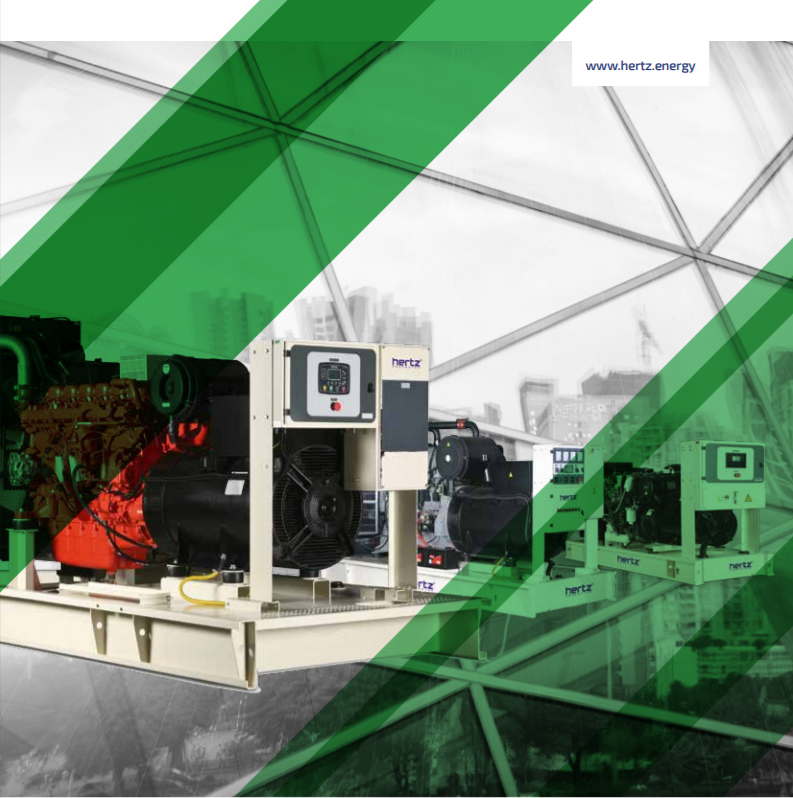 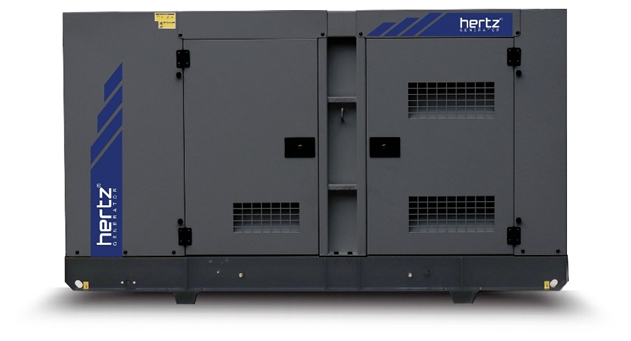 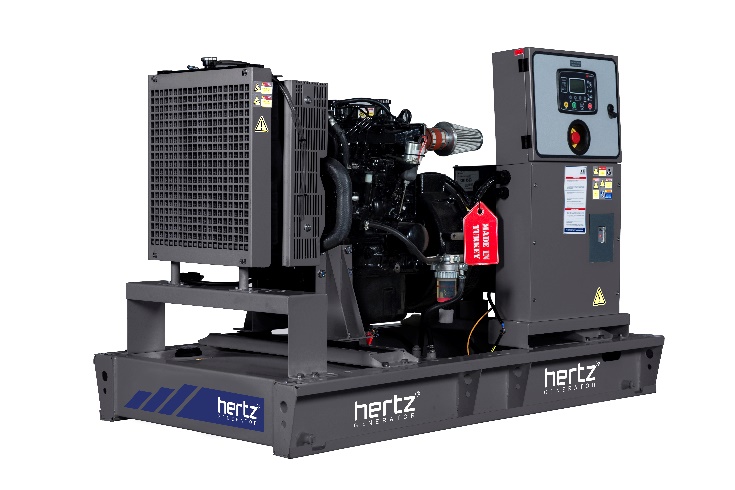 Технические характеристики дизельного электроагрегата№МодельМодельHG 88 CL3Марка двигателяМарка двигателяCummins4Марка альтернатораМарка альтернатораLeroy Somer5Максимальная мощность, кВАМаксимальная мощность, кВА886Максимальная мощность, кВтМаксимальная мощность, кВт707Номинальная мощность, кВАНоминальная мощность, кВА808Номинальная мощность, кВтНоминальная мощность, кВт649Модель двигателяМодель двигателя4BTA3.9G1110Кол-во цилиндров / КонфигурацияКол-во цилиндров / Конфигурация4-INLINE11Объем двигателя, лОбъем двигателя, л3,912Диаметр цилиндра / Ход поршня, ммДиаметр цилиндра / Ход поршня, мм102 / 12013Степень сжатияСтепень сжатия17,3:0114НаддувНаддувТурбированный15Регулятор частоты оборотов двигателяРегулятор частоты оборотов двигателяМеханический16Тип охлажденияТип охлажденияЖидкостное17Объем охлаждающей жидкости, лОбъем охлаждающей жидкости, л8,318Объем системы смазывания, лОбъем системы смазывания, л10,919Электрическая системаЭлектрическая система2420Скорость / ЧастотаСкорость / Частота1500 rpm / 50Hz21Максимальная мощность двигателя, kWmМаксимальная мощность двигателя, kWm8022Расход топлива, л/час110%2022Расход топлива, л/час100%17,622Расход топлива, л/час75%13,222Расход топлива, л/час50%9,123Модель альтернатораМодель альтернатораTAL-A44-C24Количество фазКоличество фаз325Коэффициент мощностиКоэффициент мощности0,826Количество опорКоличество опородна27Количество полюсовКоличество полюсов428Количество наконечниковКоличество наконечников1229Стабильность напряженияСтабильность напряжения± %130Класс изоляцииКласс изоляцииH31Степень защитыСтепень защитыIP 2332Система возбужденияСистема возбужденияАВР, бесщеточный33Тип соединенияТип соединениязвезда34Суммарные гармонические искаженияСуммарные гармонические искажения< %2,535Частота, HzЧастота, Hz5036Выходное напряжение, VACВыходное напряжение, VAC230 / 40037Заявленная мощность, кВАЗаявленная мощность, кВА9038Эффективность, %Эффективность, %9139Габариты в открытом исполнении, ммГабариты в открытом исполнении, мм1800 x 980 x 148040Габариты в кожухе, ммГабариты в кожухе, мм2680 x 1100 x 173241Вес в открытом исполнении, кгВес в открытом исполнении, кг95142Вес в кожухе, кгВес в кожухе, кг141043Бак, лБак, л140